Приложение к ПоложениюФорма паспорта фасадов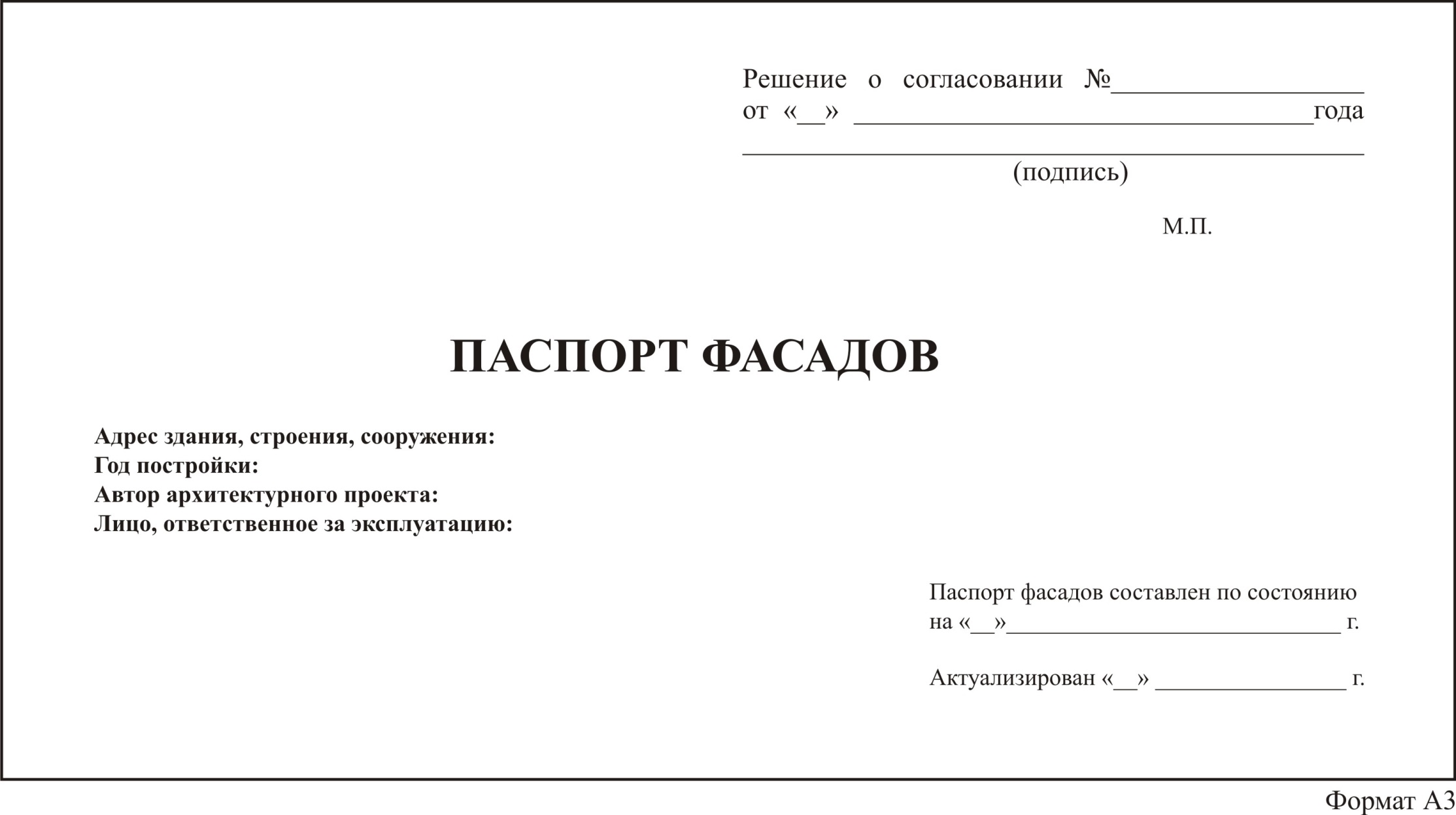 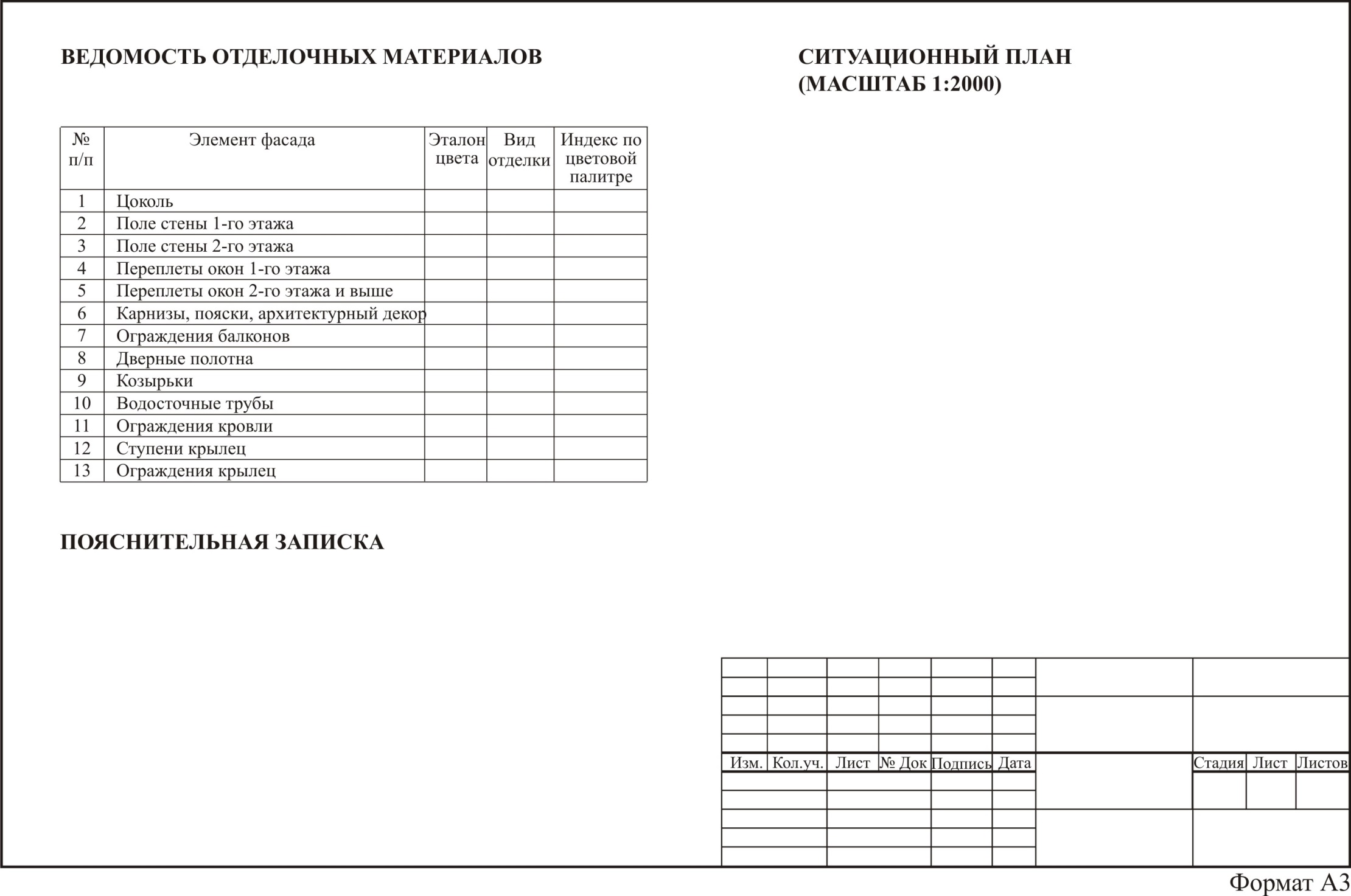 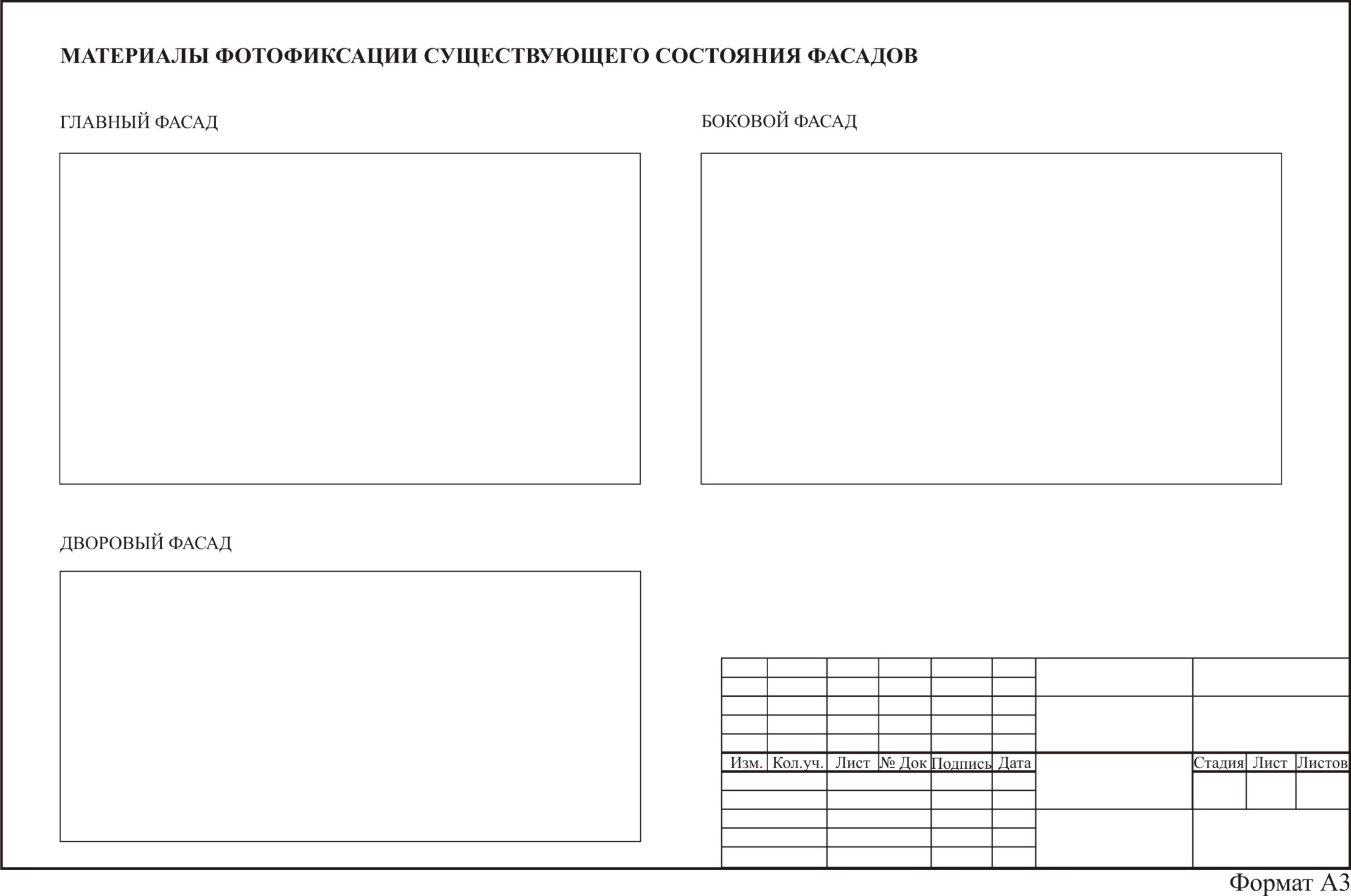 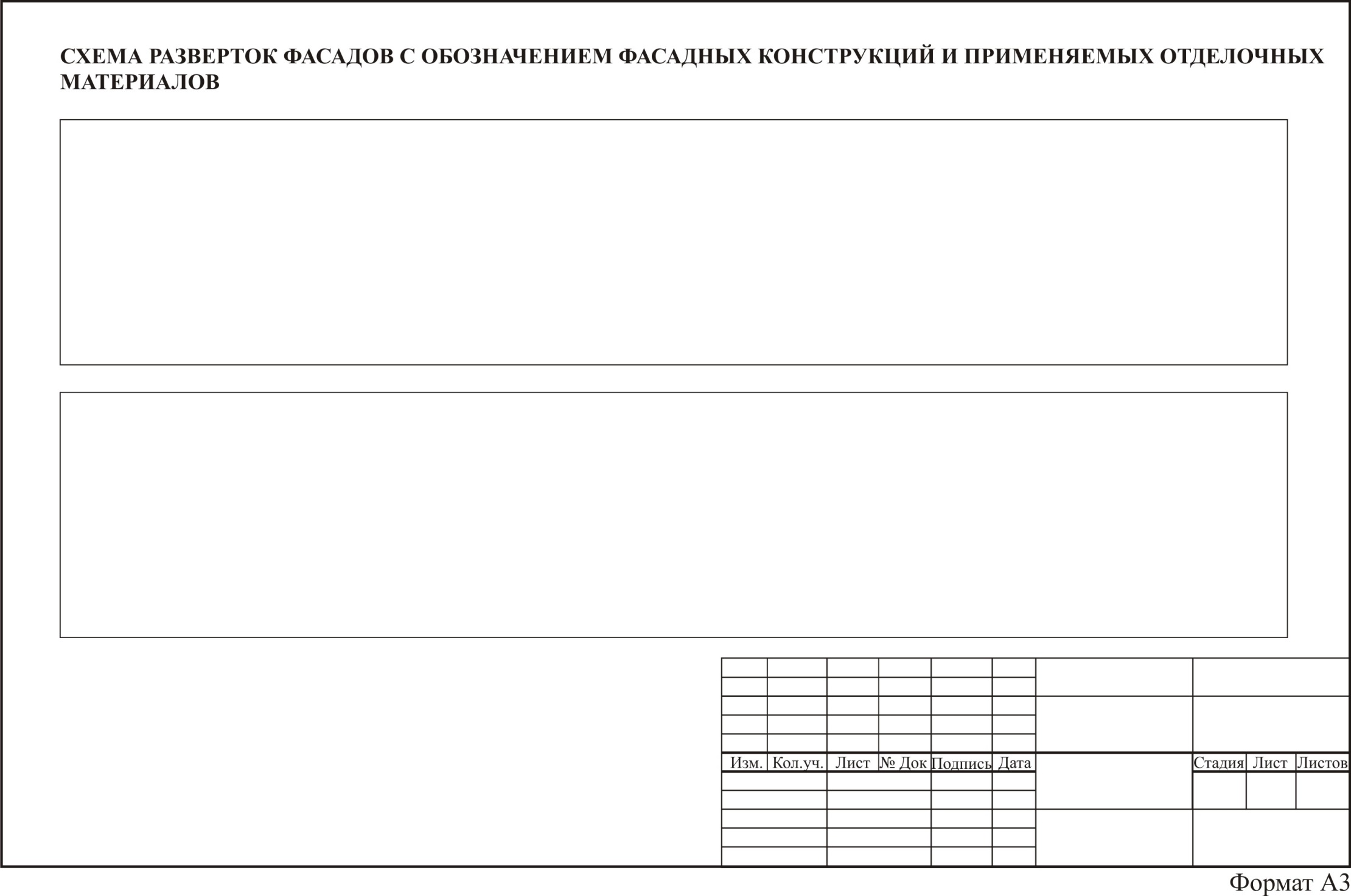 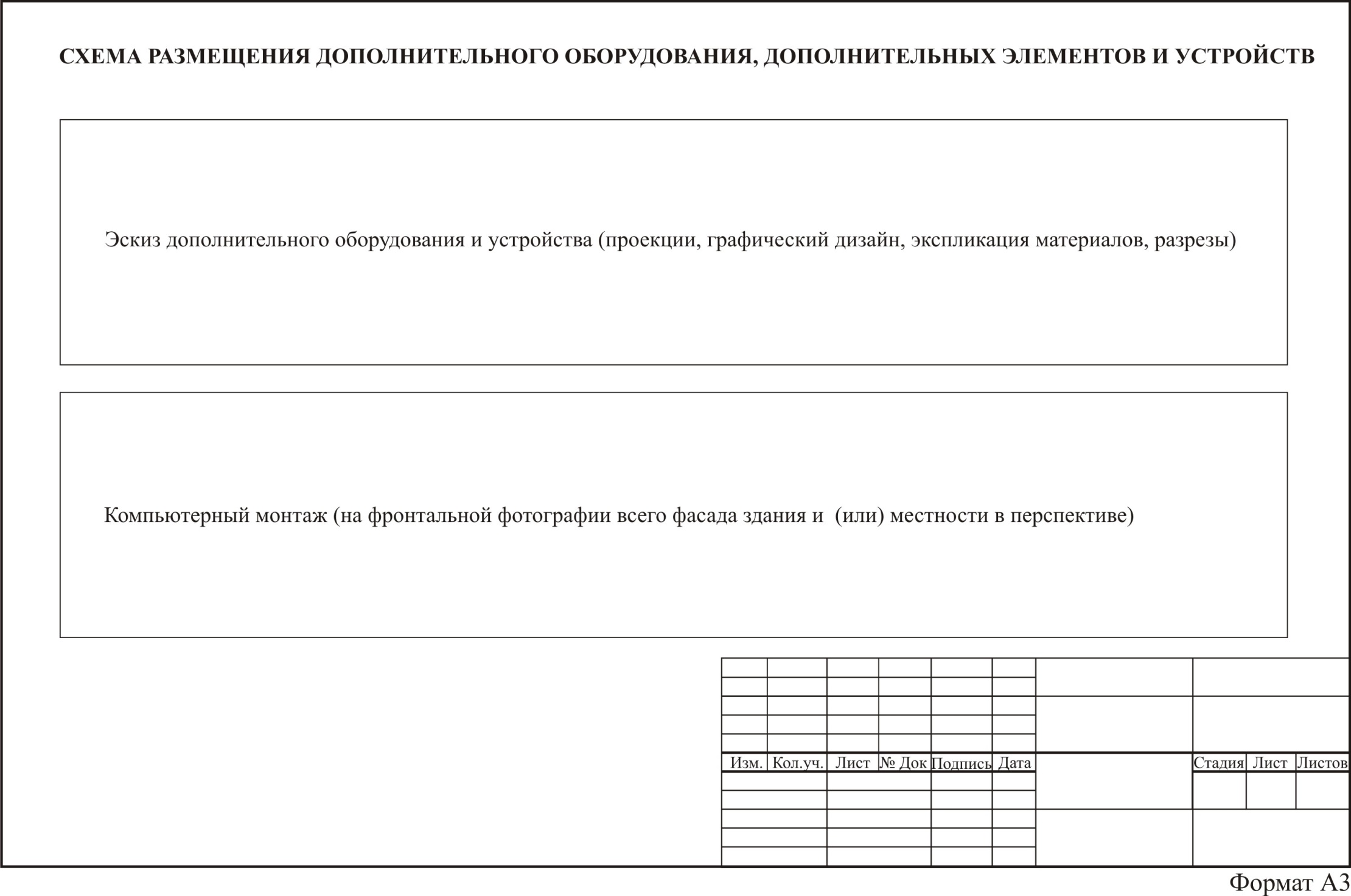 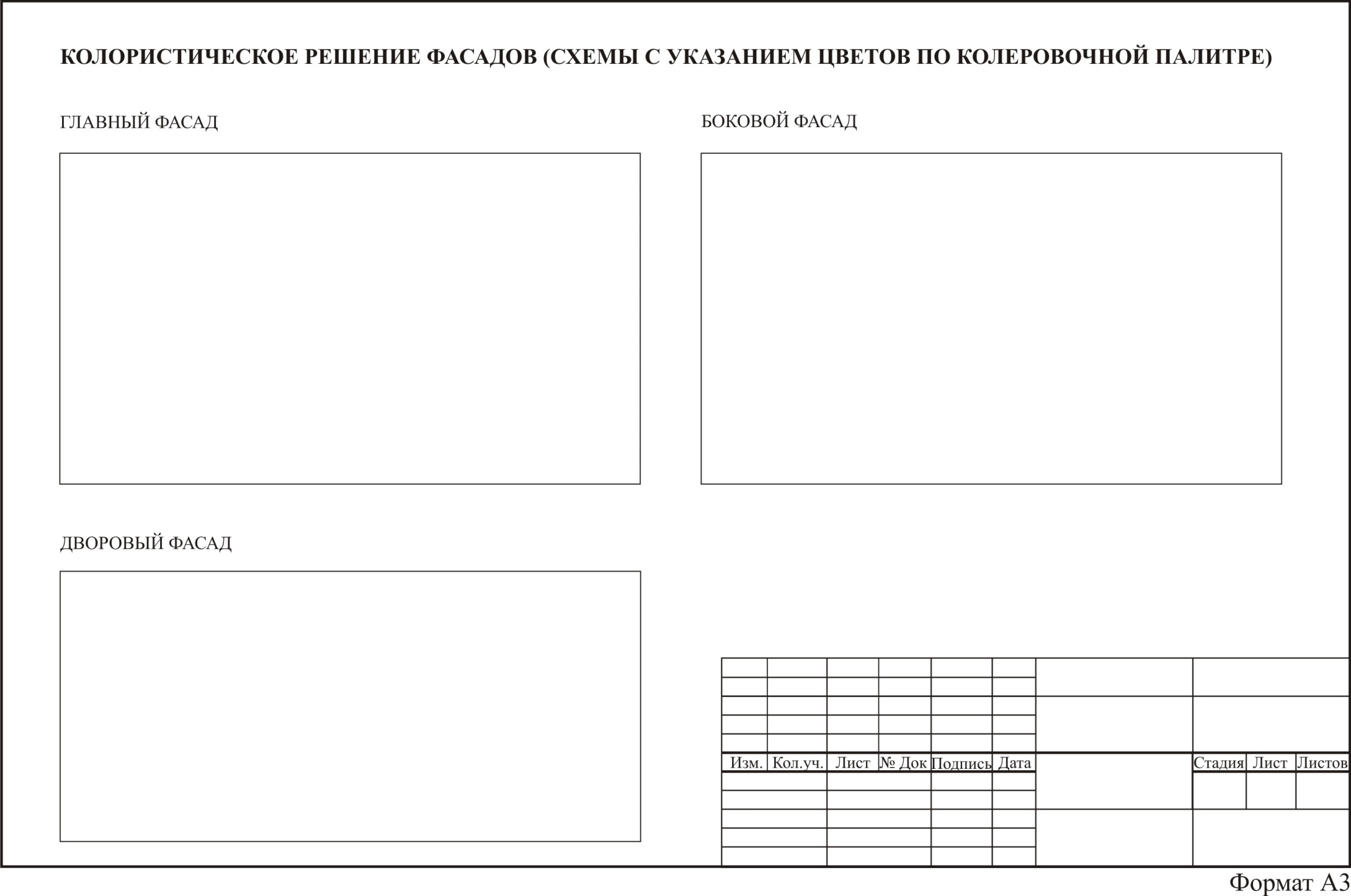 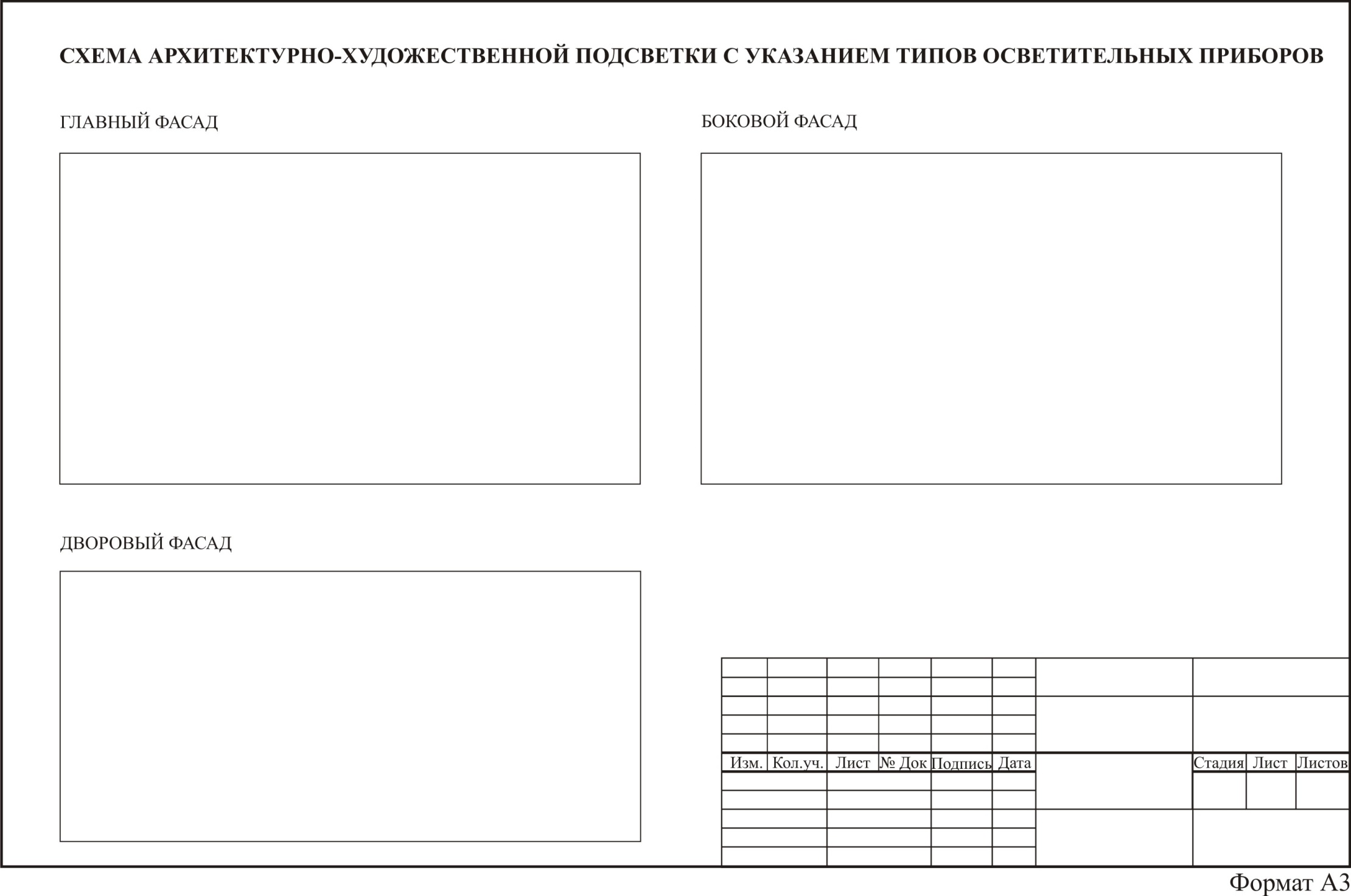 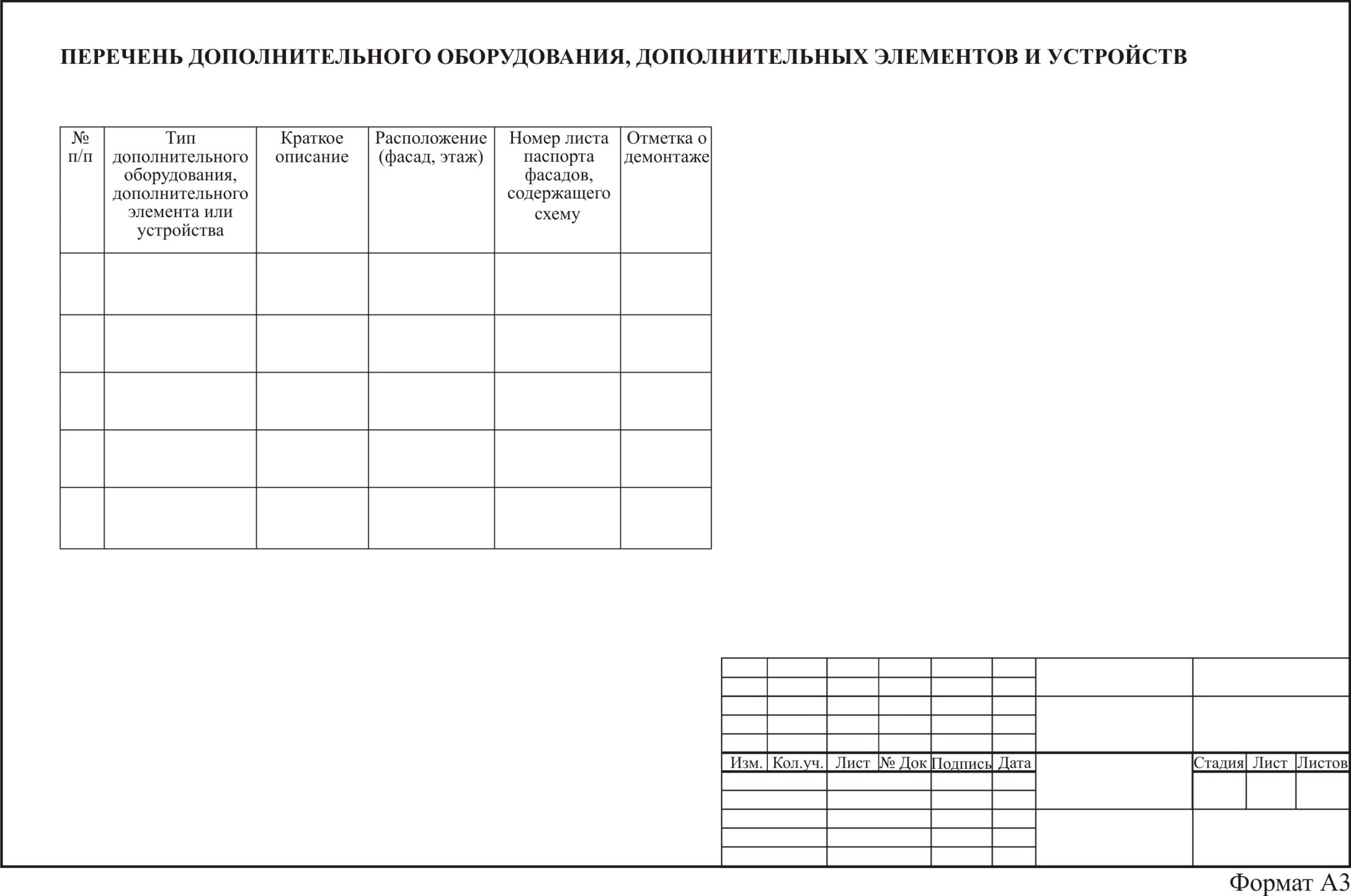 